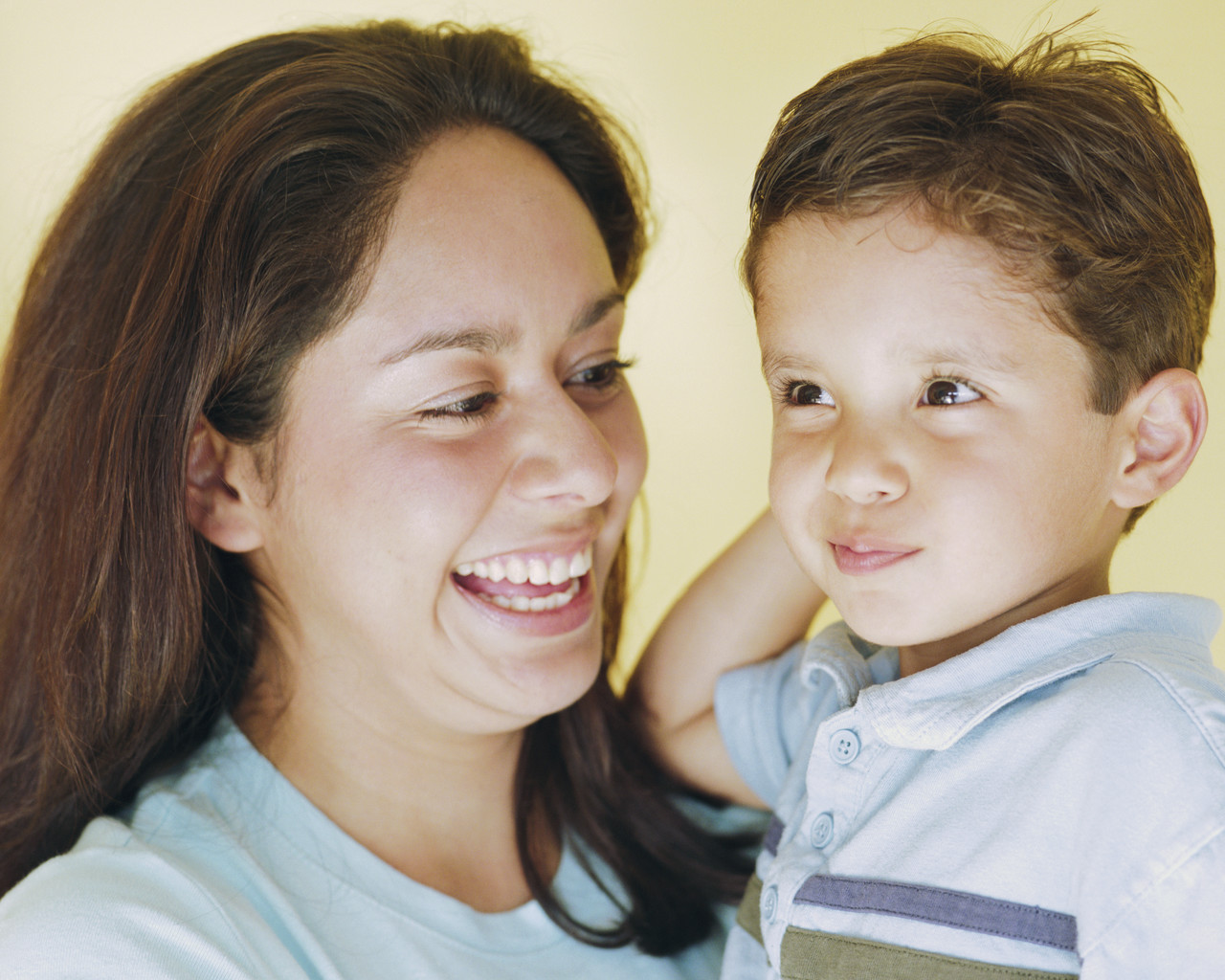                                    First Day FearThe first day of preschool class can be a scare time for some kids (and some moms and dads too!)  Starting school is something that kids have probably been thinking about all summer. Now, they walk in to a new room with all new kids , and new grownups, and new “stuff’ and maybe Mom looks a little teary-eyed that her “baby’ is growing so fast… well it’s no wonder some kids suddenly cling to parents and cry! Here are a few tips for getting through those first few days.* Try to act confident yourself. If you seem anxious and unsure about leaving your child at school, children pick up on that and start wondering if there is something to worry about1* If possible, plan to   stay for 5-10 minutes the first day getting your child settled. A longer or shorter amount of time may make separate harder.* When it is time for you to leave, make sure you say goodbye. Trying to “sneak out” when the child is busy and not looking, sometimes kids panic a few minutes later, and may make separation even more difficult the next day.*Separation problems sometimes show up on the second or third day. Just when you think you’re getting off easy! It is also common for children to have problems when there are major changes at home. Let me know if there is anything happening at your house that you think is important for us to know.* Please remember that I am a parent and really do understand how hard this can be. I know that you are entrusting me with a very precious gift, and I feel much honored that I will be your child’s pre-k teacher.*If your child is having an especially hard time, I will give you a call at home or work.I am looking forward for a great year!Sincerely, Daisy Cai 